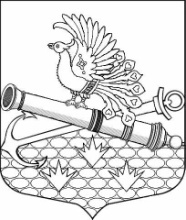 МУНИЦИПАЛЬНЫЙ СОВЕТ МУНИЦИПАЛЬНОГО ОБРАЗОВАНИЯМУНИЦИПАЛЬНЫЙ ОКРУГ ОБУХОВСКИЙПЯТЫЙ СОЗЫВ192012, Санкт-Петербург, 2-й Рабфаковский пер., д. 2, тел. (факс) 368-49-45E-mail: info@ moobuhovskiy.ru     Сайт: http://мообуховский.рфРЕШЕНИЕ № 681от «20»  марта 2019 года                                                                                                    Принято муниципальным советомСанкт-Петербург «Об утверждении Положения о порядке организации и осуществления территориального общественного самоуправления во внутригородском муниципальном образовании Санкт-Петербурга муниципальныйокруг Обуховский»Руководствуясь частью 11 статьи 27 Федерального закона от 06.10.2003 № 131-ФЗ 
«Об общих принципах организации местного самоуправления в Российской Федерации», Законом Санкт-Петербурга от 23.09.2009 № 420-79 «Об организации местного самоуправления в Санкт-Петербурге», пунктом 9 статьи 10 и подпунктом 7 пункта 1 статьи 16 Устава внутригородского муниципального образования Санкт-Петербурга муниципальный округ Обуховский, принятого Постановлением Муниципального совета Муниципального образования муниципальный округ Обуховский от 16.11.2004 № 102 «О принятии новой редакции устава муниципального образования «Обуховский» (с изменениями и дополнениями):Муниципальный совет Муниципального образования муниципальный округ ОбуховскийРЕШИЛ: 1. Утвердить прилагаемое Положение о порядке организации и осуществления территориального общественного самоуправления во внутригородском муниципальном образовании Санкт-Петербурга муниципальный округ Обуховский.2. Настоящее решение вступает в силу на следующий день после его официального опубликования.Глава муниципального образования,исполняющий полномочия председателя муниципального совета                                                                                                         В.В.Топор Приложение                                                                                                                      к Решению МС МО МО Обуховский                                                                                                                        от «20» марта 2019 г.   № 681«Об утверждении Положения о порядке организации и осуществления территориального общественного самоуправления во внутригородском муниципальном образовании Санкт-Петербурга муниципальныйокруг Обуховский»ПОЛОЖЕНИЕо порядке организации и осуществления территориального общественного самоуправления во внутригородском муниципальном образовании Санкт-Петербурга муниципальный округ ОбуховскийРаздел 1. Основы территориального общественного самоуправления1.1. Под территориальным общественным самоуправлением 
во внутригородском муниципальном образовании Санкт-Петербурга муниципальный округ Обуховский понимается самоорганизация граждан по месту их жительства на части территории внутригородского муниципального образования Санкт-Петербурга муниципальный округ Обуховский для самостоятельного и под свою ответственность осуществления собственных инициатив по вопросам местного значения.1.2. Территориальное общественное самоуправление осуществляется 
на территории внутригородского муниципального образования 
Санкт-Петербурга муниципальный округ Обуховский в соответствии с законодательством Российской Федерации, законодательством Санкт-Петербурга, Уставом внутригородского муниципального образования Санкт-Петербурга муниципальный округ Обуховский, настоящим Положением, другими муниципальными правовыми актами органов местного самоуправления внутригородского муниципального образования Санкт-Петербурга муниципальный округ Обуховский и уставом территориального общественного самоуправления. Раздел 2. Территории, на которых осуществляется территориальное общественное самоуправление2.1.  Во внутригородском муниципальном образовании Санкт-Петербурга муниципальный округ Обуховский территориальное общественное самоуправление (далее – ТОС) осуществляется в пределах границ территории, которые устанавливаются решением Муниципального совета Муниципального образования муниципальный округ Обуховский (далее – Муниципальный совет) по предложению населения, проживающего на данной территории.2.2. В целях установления границ территории, на которой осуществляется ТОС, лицо, уполномоченное на собрании (конференции) граждан, направляет в Местную администрацию Муниципального образования муниципальный округ Обуховский (далее – Местная администрация) заявление об установлении границ территории, на которой осуществляется ТОС, с приложением протокола собрания (конференции) граждан, содержащий предложение об установлении границ ТОС и описание границ ТОС.2.3. Границы территории, на которых осуществляется ТОС, устанавливаются и изменяются в порядке, предусмотренном настоящим положением, в соответствии со следующими требованиями:- граница территории, на которой осуществляется ТОС, не могут выходить за пределы внутригородского муниципального образования Санкт-Петербурга муниципальный округ Обуховский,- неразрывность территории, на которой осуществляется ТОС (если в его состав входит более одного жилого дома),- ТОС не может осуществляться в границах территории, на которой ТОС осуществляется другими правомочно созданными органами без соответствующего изменения границ,- территории, закрепленные в установленном порядке за учреждениями и организациями, не входят в состав территории, на которой действует ТОС.2.4. На основании предложений населения Местная администрация, в течение 15 календарных дней со дня поступления документов, указанных в пункте 2.2. настоящего положения, готовит проект решения Муниципального совета с описанием границ территории, на которой осуществляется ТОС, и представляет его в Муниципальный совет. К проекту решения прилагается схематический план границ территории.2.5. Муниципальный совет рассматривает проект решения, подготовленный Местной администрации,  в течение 15 календарных дней со дня его внесения и устанавливает границы территории, на которой осуществляется ТОС.2.6. Решение муниципального совета о границах территории, на которой осуществляется ТОС, подлежит официальному опубликованию.        2.7. Изменение границ территорий, на которых осуществляется ТОС, может осуществляться в результате:а) изменения территории, на которой оно осуществляется;б) объединения ТОС;в) разделения ТОС.6. Вопрос об объединении ТОС, граничащих между собой, решается отдельно на собрании (конференции) граждан каждого из объединяющихся ТОС. Одновременно на указанных собраниях (конференциях) граждан принимается предложение населения по границам территории вновь создаваемого ТОС.         2.8. Вопрос о разделении ТОС решается на собрании (конференции) граждан ТОС, по инициативе граждан отделяемой территории. На указанном собрании (конференции) граждан принимается предложение населения по границам территорий ТОС.         2.9. Новые границы территории, на которой осуществляется ТОС, устанавливаются решением Муниципального совета, в порядке, предусмотренном настоящим положением, и закрепляются в Уставе ТОС.Раздел 3. Учреждение территориального общественного самоуправления        3.1.ТОС учреждается в границах, установленных решением Муниципального совета на основе волеизъявления населения по месту жительства, выраженного в решениях собраний и (или) конференций граждан.ТОС учреждается на собрании или конференции жителей по месту их жительства.           3.3. На учредительном собрании, учредительной конференции граждан рассматриваются вопросы об учреждении ТОС, об его наименовании, принятии устава ТОС, выборах органов ТОС, об определении лица, ответственного за подачу в Местную администрацию документов, указанных в пункте 2.2. настоящего положения, а также лица,  ответственного за регистрацию устава ТОС.          3.4. Решение об учреждении ТОС считается принятым, если за него проголосовало не менее двух третей от числа граждан, имеющих право участвовать в собраниях
и присутствующих на учредительном собрании, либо от числа избранных 
и участвующих в учредительной конференции граждан делегатов.           3.5. Если решение об учреждении ТОС не было принято, то учредительное собрание, учредительная конференция граждан прекращает свою работу. ТОС считается учрежденным с момента регистрации устава ТОС в Местной администрации в порядке, установленном нормативным правовым актом Муниципального совета.Зарегистрированный экземпляр устава ТОС направляется в комитет (совет) ТОС, а если он не избран, то в организационный комитет.          3.7. ТОС в соответствии с его уставом может являться юридическим лицом и подлежит государственной регистрации в организационно-правовой форме некоммерческой организации в соответствии с действующим законодательством.Раздел 4. Компетенция территориального общественного самоуправления 4.1. В целях представления интересов населения, проживающего 
на соответствующей территории, ТОС осуществляет свою деятельность в соответствии 
с действующим законодательством, муниципальными правовыми актами органов местного самоуправления внутригородского муниципального образования Санкт-Петербурга муниципальный округ Обуховский  и Уставом ТОС. 4.2. Компетенция ТОС реализуется на собраниях и конференциях граждан, а также через органы ТОС. Раздел 5. Финансовые средства территориального общественного самоуправления5.1. ТОС осуществляет свою деятельность за счет средств бюджета внутригородского муниципального образования Санкт-Петербурга муниципальный округ Обуховский (далее – средства местного бюджета), собственных, заемных средств, добровольных взносов и пожертвований юридических и физических лиц, за счет других законных поступлений.5.2. Расходование финансовых средств осуществляется ТОС в соответствии с действующим законодательством, муниципальными правовыми актами органов местного самоуправления внутригородского муниципального образования Санкт-Петербурга муниципальный округ Обуховский, уставом ТОС.5.3. Средства местного бюджета могут направляться ТОС на осуществление хозяйственной деятельности, направленной на удовлетворение социально-бытовых потребностей граждан, а также мероприятия, осуществляемые ТОС. Средства местного бюджета на указанные цели направляются на основании соответствующей муниципальной и (или) ведомственной целевой программы, утверждаемой муниципальным правовым актом Местной администрации и (или) соглашений о предоставлении субсидий в соответствии с Бюджетным кодексом Российской Федерации и решением Муниципального совета о бюджете на очередной финансовый год.5.4. Порядок определения объема и предоставления финансовой поддержки ТОС определяется решением Муниципального совета. Раздел 6.Финансовый контроль6.1. Контроль за расходованием ТОС средств, выделенных из местного бюджета, осуществляется Местной администрацией, а за расходованием иных финансовых средств ревизионной комиссией ТОС. Раздел  7. Имущество территориального общественного самоуправления 7.1. ТОС вправе иметь в собственности, аренде и на безвозмездных началах необходимое для его деятельности имущество в порядке, предусмотренном  действующим законодательством. Раздел8. Взаимодействие Муниципального совета 
с территориальным общественным самоуправлениемМуниципальный совет оказывает органам ТОС помощь в реализации правотворческих инициатив посредством проведения консультаций, организации встреч с депутатами и муниципальными служащими. Проекты муниципальных нормативных правовых актов, внесенные органами ТОС, рассматриваются в порядке, установленном Регламентом Муниципального совета с обязательным участием представителей органа ТОС. Раздел9. Взаимодействие Местной администрации 
с территориальным общественным самоуправлениемМестной администрации поддержать постоянные контакты с органами ТОС: приглашение представителей органов ТОС на мероприятия (совещания, рабочие встречи и т.п.), проводимые Местной администрацией по вопросам, затрагивающим интересы ТОС; координацию деятельности ТОС; организацию проведения конкурсов ТОС по вопросам благоустройства подведомственных им территорий и иной социально значимой деятельности, направленной на удовлетворение социально-бытовых потребностей граждан (целесообразно проведение ежегодных конкурсов); привлечение органов ТОС к разработке  муниципальных и (или) ведомственных целевых программ и планов по их реализации; оказание органам ТОС финансовой поддержки из средств местного бюджета при проведении ими работ по благоустройству территорий, праздников, спортивных и иных социально значимых для населения мероприятий в соответствии с действующим законодательством и муниципальными правовыми актами органов местного самоуправления внутригородского муниципального образования Санкт-Петербурга муниципальный округ Обуховский; методическую поддержку ТОС, включая обобщение и распространение положительного опыта работы.Раздел 10.  Ответственность и прекращение деятельности территориального
 общественного самоуправления10.1. Основания и виды ответственности органов ТОС и выборных лиц ТОС определяются действующим законодательством.10.2. Органы ТОС отчитываются о своей деятельности не реже одного раза в год на собраниях (конференциях) граждан ТОС.10.3. ТОС прекращает свою деятельность по решению общего собрания граждан (конференции) либо по решению суда.10.4. Реорганизация, ликвидация ТОС,  являющегося юридическим лицом, осуществляется в соответствии с действующим законодательством.10.5. Решение о реорганизации, ликвидации ТОС направляется в Местную администрацию в течение 5 (пяти) рабочих дней со дня принятия соответствующего решения.10.6. В течение 7 календарных дней со дня поступления документов, указанных в пункте 10.5. настоящего положения, Местная администрация готовит проект решения Муниципального совета о признании утратившим силу решения муниципального совета об установлении границ территории, на которой осуществляется ТОС, и вносит его на рассмотрение в Муниципальный совет.10.7. Решение муниципального совета о признании утратившим силу решения муниципального совета об установлении границ территории, на которой осуществляется ТОС подлежит официальному опубликованию.